Centro Educacional Américo Vespucio Programa de Integración Escolar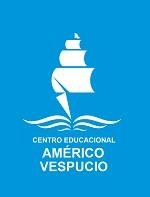 Fonoaudiología 2020 – Plan de contingencia pandemia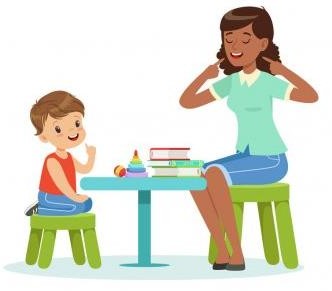 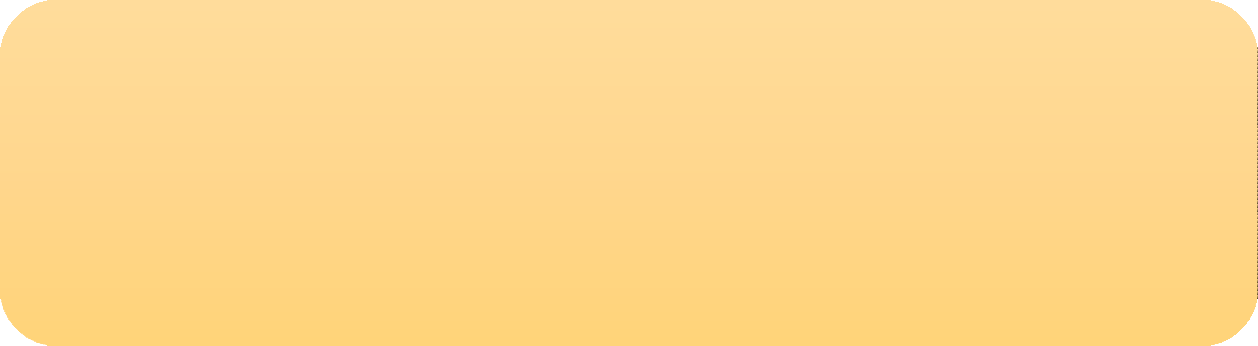 RECOMENDACIONES PARA EL TRABAJO EN EL HOGAR:★Siempre dar refuerzo positivo al niño, felicitarlo cuando ha logrado la tarea y se ha portado bien. Las palabras de ánimo como “¡muy bien! ¡buen trabajo! ¡sigue así!” son algunas ideas.★Tener un momento del día fijo para hacer las tareas o juegos, para ayudar al niño a crear un hábito.★A partir de las tareas de las guías, se pueden sacar ideas para realizar otras parecidas si quisieran seguir trabajando algún aspecto que se vea más débil.CONCIENCIA FONOLÓGICAActividad 1: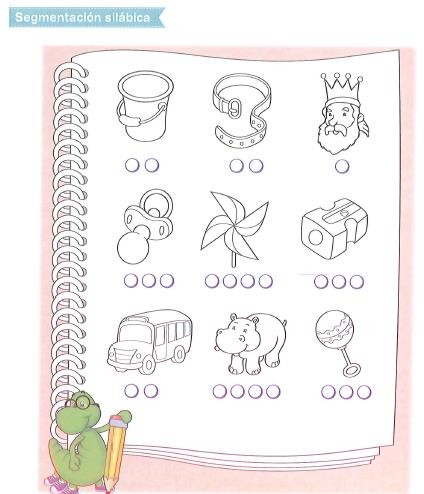 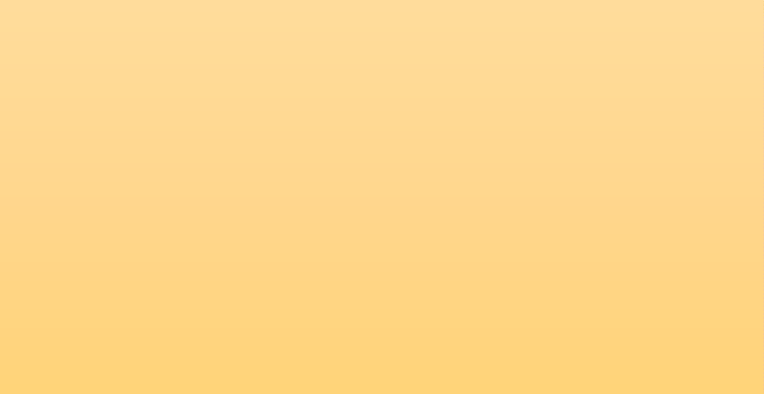 OA3 Lenguaje Verbal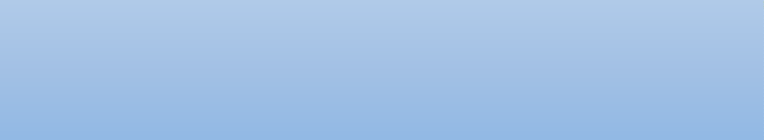 Actividad 2: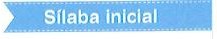 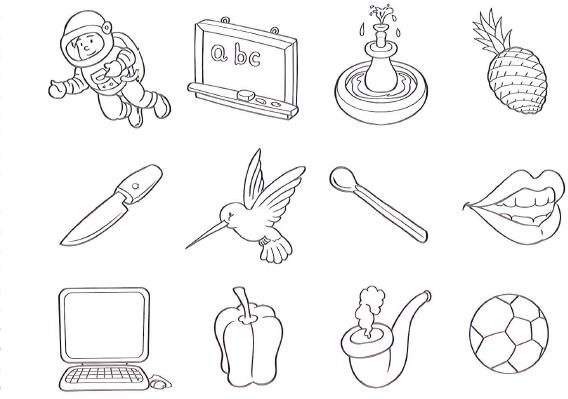 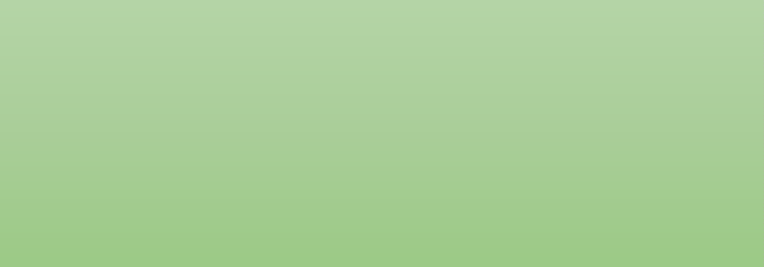 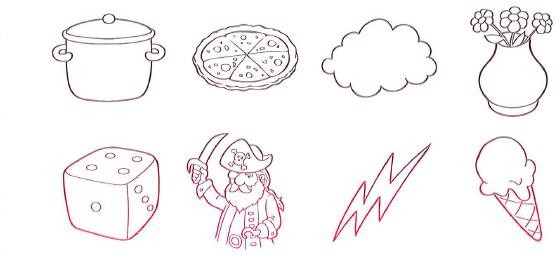 OA3 Lenguaje VerbalActividad 3: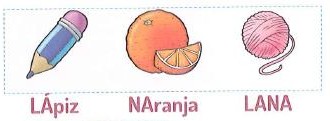 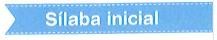 Ejemplo: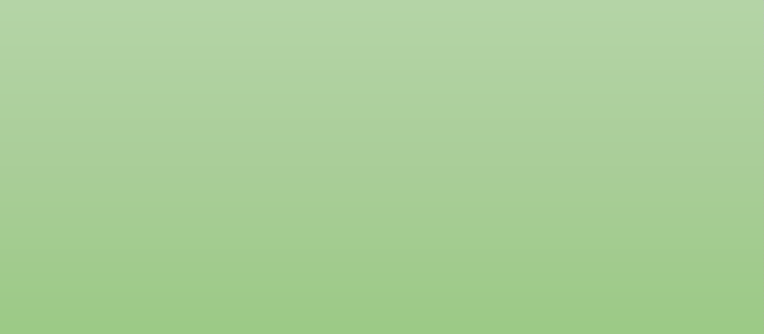 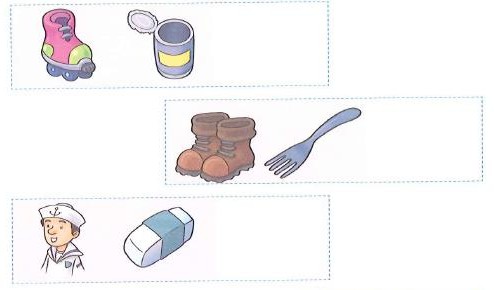 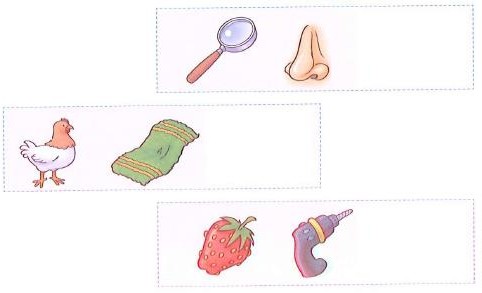 OA3 Lenguaje VerbalNOMBRE:FECHA:LOGRADO/NO LOGRADO: